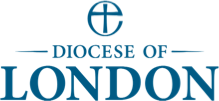 CYCLE of PRAYER for July 2024Kensington Area/Archdeaconry of Middlesex/Kensington DeaneryMonday 1 July	The Westminster Assembly of DivinesGogrial (Sudan): Abraham Mangong (Bishop)Pray for those to be ordained at Petertide (see final page):-candidates to be ordained deacon and priest today by the Bishop of Ebbsfleet at St Anne, LimehouseTuesday 2 JulyGoma (Congo): Martin Gordon (Bishop)Pray for the work of all church architects, restorers and designersSt Barnabas, Addison Road: Andy Buckler (Vicar), H Miller, Grace Bally-Balogun; Tania Park and Helen Ghebrez (Administrators)Wednesday 3 July	St ThomasGombe (Nigeria): Cletus Tambari (Bishop)ALMA (Mozambique): pray for the Missionary Diocese of Zambesia: for Vicente Msosa (Bishop); and Diocesan staff including Samuel Mankhaka (Diocesan Secretary) and Carlos Capito (Director of Ministry)St Helen with Holy Trinity, Kensington: Steve Divall (Vicar), Mark SelbySt Francis of Assisi, Dalgarno Way: Joe O’Sullivan (Minister-in-Charge); Geoff Berry (Lay Minister)Thursday 4 JulyGood Shepherd (Mozambique & Angola): Andre Soares (Bishop)St Clement and St Mark, Notting Dale and St James Norlands: Gareth Wardell (Vicar), Nick Morris, Pippa Fernée; Marie Casey (Administrator)Ss Clement & James Primary SchoolFriday 5 JulyGrafton (Australia): Murray Harvey (Bishop)St John, Notting Hill: Canon Dr William Taylor (Vicar, and Area Ecumenical Adviser), Canon Larry Galon, Alan Trigle, Canon Dr Charlotte Bannister-Parker; Serena Lancaster (Lay Minister), Johannes Dreyer (Administrator)Filipino Chaplaincy: Canon Larry Galon (Chaplain)Saturday 6 July	Granville SharpGrahamstown (Southern Africa): Bishop to be chosenPray for those to be ordained at Petertide (see final page):-candidates to be ordained priest today by the Bishop of Willesden at St Gabriel, CricklewoodSunday 7 July	Trinity 6Pray for the Province of the Indian Ocean: James Wong Yin Song (Archbishop, and Bishop of the Seychelles)Linköping (Sweden): Marika Markovits (Bishop)Confident Disciples: we pray for those working in cateringKensington Deanery: Dr James Heard (Area Dean)Deanery Synod: Sarah Tett (Lay Chairman), Daniel Gable (Secretary), David Shaw (Treasurer)Monday 8 JulyRio Grande (USA): Michael Hunn (Bishop)St Michael and All Angels, Ladbroke Grove: Bello Mahilum, John BlackburneSt Charles Hospital and Pembridge HospiceAll Saints with St Columb, Notting Hill: Bello Mahilum, John Blackburne; Gladvin Allen (Lay Minister), Ross Buchanan (Pastoral Assistant)Your prayers are requested for a parish in interregnumTuesday 9 JulyGuadalcanal (Melanesia): Nathan Tome (Bishop)St Peter, Notting Hill: Pat Allerton (Vicar); Rachel Foster (Administrator)St Stephen, Gloucester Road: Philip Barnes (Vicar); Mark Hodgin (Administrator)Wednesday 10 JulyGuatemala: Armando Guerra Soria (Bishop)ALMA (Mozambique): pray for the District of Milange; for St Simon of Cyrene, Milange: Felisberto Njaidil; for the parish of Mongue and the parish of Ngema: Patricio QuemboSt Thomas, Kensal Road with St Andrew and St Philip: Sam Cross (Vicar); Petter Kringberg (Lay Minister)St Thomas Primary SchoolThursday 11 JulyGuildford: Andrew Watson (Bishop), Paul Davies (Bishop of Dorking)St George the Martyr, Campden Hill: Dr James Heard (Vicar), Peter Wolton (Area Director of Ordinands), Dana English, Neil Traynor; Daniel Gable (Administrator)St John the Baptist, Holland Road: Dr James Heard (Vicar), Peter Wolton, Neil Traynor,; Lindsay Fulcher (Lay Minister), Daniel Gable (Administrator)Friday 12 JulyGuinea (West Africa): Archbishop Jacques Boston (Bishop)St Mary Abbots: Emma Dinwiddy Smith (Vicar), Evan McWilliam, Tim Carroll; Petter Kringberg and Leonora Service (Administrators)St Mary Abbots Primary SchoolChrist Church, Victoria Road: Brian Elfick (Vicar), Rich Powell; Roselle Fox (Administrator)St Philip, Earls Court Road: Pippa Turner (Vicar, and Area Director of Ordinands), Helen Calner, Margaret Ayo (Area Mothers’ Union Chaplain); Laura Sylvester (Administrator)Ss Barnabas & Philip Primary SchoolLee Abbey International Students Club: Sue Cady (Chaplain)Kensington Area/Archdeaconry of Middlesex/Chelsea DeanerySaturday 13 JulyGujarat (India): Silvans Christian (Bishop)St Luke, Sydney Street and Christ Church, Chelsea: Prebendary Dr Brian Leathard (Rector), Baxter McRolston; John McVeigh (Administrator)Christ Church Primary SchoolThe Royal Hospital Chelsea: Steven Brookes (Chaplain)Royal Marsden Hospital: Tasha Critchlow (Chaplain)Royal Brompton Hospital: Bello Mahilum (Chaplain)Sunday 14 July	Trinity 7Pray for the Church of Ireland: John McDowell (Primate of All Ireland and Metropolitan, and Archbishop of Armagh)Møre (Norway): Ingeborg Midttømme (Bishop)Sea Sunday: pray for seafarers, their families, and for the 950 Port Ministries around the world; give thanks for the Mission to Seafarers (Anglican) and its kindred societies Confident Disciples: we pray for those working in engineeringPray for the work of St Mellitus College: Russell Winfield (Dean)Monday 15 JulyCentral Gulf Coast (USA): Russell Kendrick (Bishop)Chelsea Old Church, Old Church Street: Max Bayliss (Vicar); Tim Gee and John Watherston (Lay Ministers), Sophie Wilson (Administrator)Pray for the Moravian congregation in Chelsea: Michael Newman and David Howarth (Ministers)Tuesday 16 July	The Studd BrothersGusau (Nigeria): John Danbinta (Bishop)St John with St Andrew, Chelsea: Paul Dawson (Vicar), Andy Mason, Edward Lees-MillaisChelsea Academy: Tim Richards (Lay Chaplain)Chelsea & Westminster Hospital: Michael Sserunkuma (Chaplain)Wednesday 17 JulyGuyana (West Indies): Alfred David (Bishop)ALMA (Mozambique): pray for the parish of Molumbo: Archdeacon Alberto Mapira; and for the parish of Sabelua: Marcelino GeraldoHoly Trinity, Sloane Street with St Saviour, Walton Street: Yaroslav Walker; Fiona Parsons (Administrator)Holy Trinity Primary SchoolYour prayers are requested for a parish in interregnumThursday 18 July	Elizabeth Feodorovna of RussiaGwagwalada (Nigeria): Moses Tabwaye (Bishop)St Luke, Redcliffe Gardens: Dave Matthews; Louisa Kim (Lay Minister), Linda Van Tinteren (Administrator)St Mary with St Peter and St Jude, West Brompton: Jenny Welsh (Vicar); Jane Ellard (Administrator)Friday 19 JulyHaiti (USA): Jean Duracin (Bishop)Holy Trinity, Brompton with St Paul, Onslow Square and St Augustine, Queen’s Gate: Archie Coates (Vicar), Rachel Bedford (Area Director of Ordinands), Phil Beeson, Fernando Carrillo, Tom Clark, Katherine Chow, Steven Copsey, Gavin Cutler, Annie Ellis, Jen Ellis, Shaun Flanagan, Sam Follett, William Gill, Nicky Gumbel, Jemima Haley, Claud Jackson, Sarah Jackson, Tom Jackson, Dave Matthews, Stew McIlrath, Andrew Morley, Joe O’Sullivan, Tash Owusu Kusi, Nick Perryman, Julian Powell, James Ray, Ryan Rodrigues, Philippa Savile, Jono Simpson, Jade Standley, Mark Tatton, Kira Taylor, Miles Toulmin, Simon Tsang, Lucinda Van Der Hart, Will Van Der Hart, Alwyn Webb, Alex Wood, Liz Wood; Dr James Behrens (Lay Minister)Saturday 20 July Hanuato’o (Melanesia): Alfred Karibongi (Bishop)St Simon Zelotes, Milner Street: Mike Neville (Vicar), Joe Ammoun; Gloria Skelsey (Administrator)Sunday 21 July	Trinity 8Pray for The Nippon Sei Ko Kai (The Anglican Church of Japan): Luke Kenichi Muto (Archbishop, and Bishop of Kyushu)Skara (Sweden): Åke Bonnier (Bishop)ALMA Sunday: give thanks, with all attending the ALMA service at St Paul’s Cathedral today, for our diocesan links with Angola and Mozambique, and pray for all the clergy and people thereConfident Disciples: we pray that the holy inspiration of the Gospel may give us strength to share the Good NewsChelsea Deanery: Jenny Welsh (Area Dean)Deanery Synod: James Behrens (Lay Chairman), Joanna Hackett (Secretary)Pray for the work of Sheila Matthews, Area Bishop’s VisitorMonday 22 July	St Mary MagdaleneHarare (Central Africa): Farai Mutamiri (Bishop)St Cuthbert, Philbeach Gardens with St Matthias, Earls Court: Paul Bagott (Vicar)Ss Cuthbert with Matthias Primary School Kensington Area/Archdeaconry of Middlesex/Spelthorne DeaneryTuesday 23 JulyHawaii (USA): Robert Fitzpatrick (Bishop)St Hilda, Ashford: Rosalyn Young (Lay Minister)Your prayers are requested for a parish in interregnumWednesday 24 JulyHereford: Richard Jackson (Bishop)ALMA (Mozambique): pray for the District of Rio Chire: for the parish of Gile: Joel Catopola; for St Mark, Mocuba: Archdeacon Jorge Estêvão; and for the parish of Rio Chire: Ussene AziziAll Saints, Laleham: Dr Andy Saville (Vicar), Elspeth Saville, Johnny Lawes; Richard Atterton, Alan McLaughlin and Alan Vince (Lay Ministers), Claire Welham (Administrator) Laleham Primary SchoolThursday 25 July	St JamesSouthern Highlands (Tanzania): Julius Lugendo (Bishop)St Mary Magdalene, Littleton: Tim Rose (Rector); Miranda Parr (Lay Minister), Simon Wells (Administrator)Littleton Infants SchoolFriday 26 JulyHighveld (Southern Africa): Charles May (Bishop)St Nicholas, Shepperton: Carole George (Rector); Dr Richard Ghail and Simon Sheldon (Lay Ministers)St Nicholas Primary School Saturday 27 JulyEastern Himalayas (India): Roshan Thapa (Bishop)Christ Church, Staines: your prayers are requested for a parish in interregnumSunday 28 July	Trinity 9Pray for The Episcopal Church in Jerusalem and the Middle East: Hosam Naoum (President Bishop, and Anglican Archbishop in Jerusalem)Pray for the Evangelical Lutheran Church of Lithuania: Bishop Mindaugas SabutisConfident Disciples: we pray for all working in manual labourSpelthorne Deanery: Carole George (Area Dean)Deanery Synod: Norman Head (Lay Chairman), Samantha Dowden (Secretary)Pray for the work of Mary Spredbury, Area Finance AdviserMonday 29 JulyHo (West Africa): Matthias Medadues-Badohu (Bishop)St Mary, Sunbury-on-Thames: Andrew Downes (Vicar)HMP Bronzefield: Kate Hartley (Chaplain)Tuesday 30 JulyHokkaido (Japan): Maria Grace Tazu Sasamori(Bishop)St Saviour, Vicarage Road: Allen Bower (Vicar), Sophie Raeside; Loraine Hutton (Administrator)The Bishop Wand C of E School: Moya Ratnayake (Lay Chaplain)St Mary and St Peter, Staines: Jonathan Samadi (Vicar); Agnieska Ryzykowska (Administrator)Wednesday 31 JulyHonduras: Lloyd Allen (Bishop)ALMA (Mozambique): pray for St Stephen, Quelimane: Carlos Capito, Samuel Mankhaka, John Mtambo, Avelina Diquissone; and for the parish of Morrumbala: Archdeacon Albano Muanhambo, Alexandre CadeadoSt Matthew, Ashford and St Mary the Virgin, Stanwell: Canon Stuart King (Vicar), Dr Michael Dobson, John Hillman; Sarah Pain, Alan Joel and Melanie Cooper (Lay Ministers), Belinda Rayner-Tickner (Administrator)Ashford Primary SchoolStanwell Fields Primary SchoolAshford HospitalPLEASE PRAY FOR THOSE TO BE ORDAINED AT PETERTIDEthose to be ordained deacon: Sabine Adeyinka, William Allen, Stephanie Alvis, Basir Amini, Michael Aylmer, Lyanne Beckerson, Brigid Beney, Simon Billington, Luke Bretherton, Natasha Brun, Teri-Anne Cavanagh, Lucy Cleeve, Elinor Delaney, Melissa Dickinson, Alaric Dunsmore-Rouse, Matthew Endersby, Ben Evans, Daniella Fetuga-Joensuu, Dee Furman, Warren Furman, Clare Hogan, David Jones, Kailean Khongsai, Mills Martin, Zoe Mathias, Bosede Owa, Louise Powell, Thomas Quicksell, Nathan Robertson, Robyn-Ann Russell-Jones, Rachel Sheppard, Stephen Sodadasi, Temi Taiwo, Lauren Talbot, Becky Townley, Jeany Wang, Huw White, Sheila Willard, Alex Williamsthose to be ordained priest: Grace Bally-Balogun, Samuel Benjamin, Philip Beeson, Claire Betts, Margaret Buckley, James Bunyan, Selwyn Cush-Etter, Philip Dawson, Jez Day, Yvette Dixon, Gary Eaborn, Jen Ellis, Mike English, Vera Ezumah, Tim Fairhead, Buki Fatona, Pippa Fernée, Shaun Flanagan, Clemency Flitter, Evonne Galloway, Andrea Haith, Vanessa Hamlett, Caitlin Harland, Nate Hayes, Emma Heddle, Duncan Hegan, Emily Howarth, Olyve Johnson, Winnie Kuta-Dankwa, Angelo Lebrato, Moira McCutcheon, Baxter McRolston, Madhush Matthews, Amy Merriman, Sarah Miller, Dumisani Nhlapo, Jackie Parmiter, John Parmiter, Farida Pashi, Ritesh Patelia, Catherine Patterson, Martha Pennel, Nick Perryman, Caroline Reed, Philippa Savile, Ryan Scott, Mark Selby, Jamie Sewell, Luke Smith, Sam Stephenson, Lois Tackie Oblie, Simon Tsang, Roger Turner, David Wang, Eva Webb-Sheen, Manori Wellington, Nicky Wong, Shawn WoodsAmendments to the Diocean Cycle of PrayerAny amendments, comments or queries regarding the Diocesan Cycle of Prayer should be sent to the Editor, The Revd Peter McGeary, at St Mary’s Clergy House, 68 Johnson Street, London E1 0BQ, 020 7790 0973, mcgeary@pmcg26.uk. The August Cycle of Prayer will include Deaneries Nos 14-16.